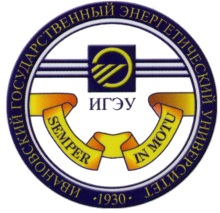 Библиографический указатель научных трудов, методических пособий и изобретенийКолобоваАлександра Борисовича(к 65-летию со дня рождения)Иваново, 2022Библиографический указатель научных трудов, методических пособий и изобретений Колобова А. Б. / Ивановский государственный энергетический университет им. В. И. Ленина, библиотека; сост. С. В. Крамачева, Л. В. Сухорукова, отв. ред.: С. И. Бородулина. – Иваново, 2022. –  31 с.            В указателе собраны научные труды кандидата технических наук, доцента      А. Б. Колобова.    Указатель адресован научным работникам, аспирантам, студентам.Составители: гл. библиотекарь Крамачева С. В.,заведующий Научно-библиографическим отделом Сухорукова Л. В.Научный редактор:директор библиотеки Ивановского государственного энергетического университета Бородулина С.И.Ивановский государственныйэнергетический университет, 2022От составителейУказатель составлен к 65-летию со дня рождения А. Б. Колобова – кандидата технических наук, доцента.При отборе документов использовались:          -  картотека трудов преподавателей и ученых ИГЭУ (НБО);         - данные из архивов отдела кадров, кафедры ТиПМ;Литература представлена в разделах:монографии, учебные пособия, статьи из журналов, сборников;      тезисов докладов;авторские свидетельства.Материал расположен в порядке обратной хронологии публикаций, внутри года  - в алфавите авторов и названий.Составители указателя приносят извинения за некоторые отклонения от ГОСТа 7.1-2003 «Библиографическая запись. Библиографическое описание. Общие требования и правила составления», так как отдельные документы не удалось просмотреть De Visu.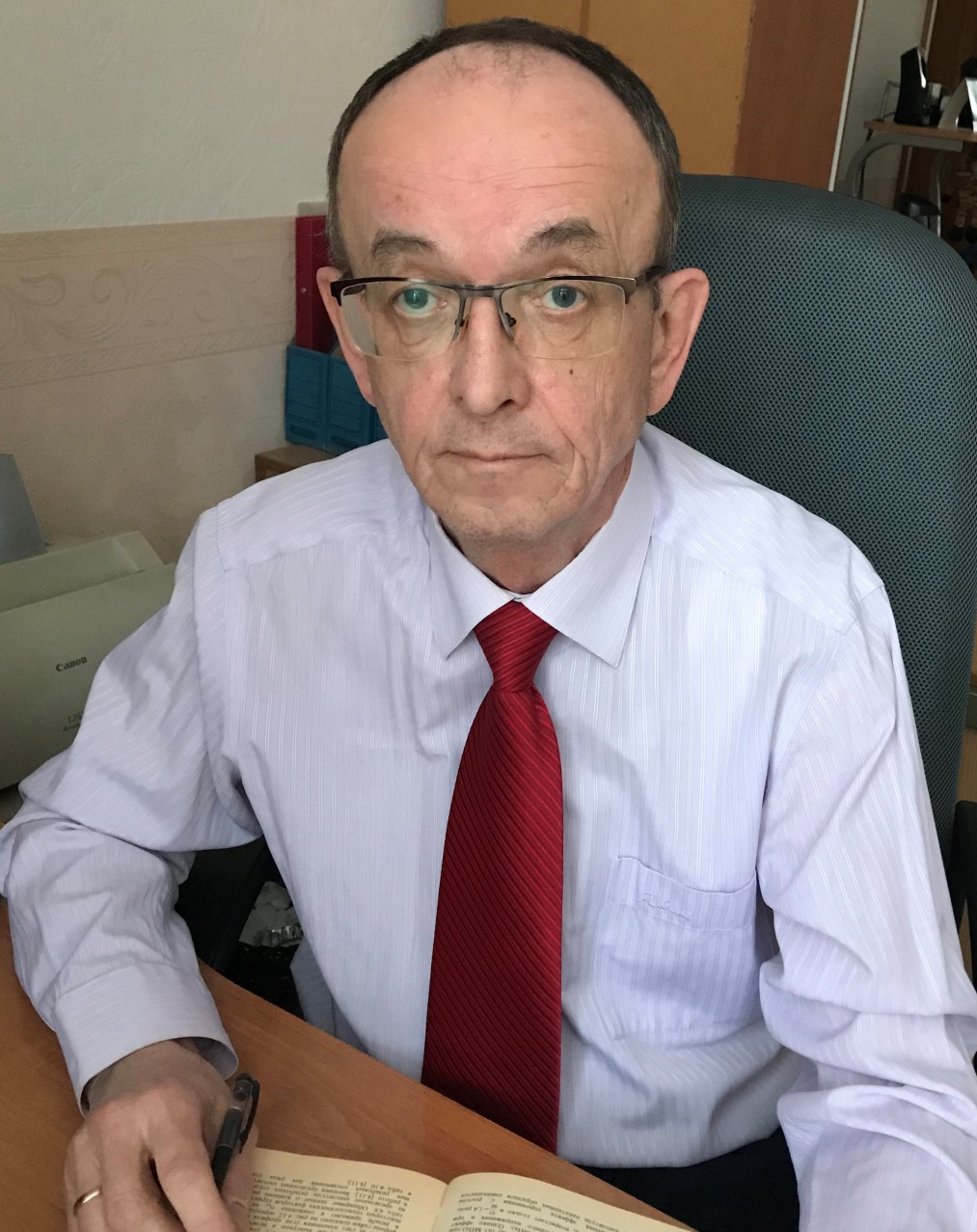 Кандидат технических наук,доцент А. Б. Колобов Колобов Александр Борисович – кандидат технических наук (1987), доцент по кафедре «Теоретическая и прикладная механика» (1989).Колобов А. Б. окончил Ивановский энергетический институт им. В. И. Ленина в 1979 г. по специальности «Автоматизация производства и распределения электроэнергии» и начал работать на кафедре «Автоматизация и релейная защита» сначала старшим лаборантом, а затем инженером НИС, совмещая научно-техническую деятельность с приобретением педагогического опыта. Он руководит учебно-исследовательской работой студентов и проведением лабораторных занятий.В 1982-83 гг. работал электронщиком на Лысковском электротехническом заводе, затем в РЭУ Ивэнерго. В 1983 г. был зачислен в аспирантуру ИЭИ. В 1987 году в Ленинградском политехническом институте защитил кандидатскую диссертацию «Разработка методов и средств определения технического состояния электродвигателей механизмов собственных нужд электростанций» и был принят ассистентом на кафедру «Теоретическая и прикладная механика» ИЭИ.В 1989 г. Александр Борисович был избран на должность доцента по кафедре ТиПМ. Помимо учебной нагрузки доцента А. Б. Колобов выполняет обязанности заведующего проблемной научно-исследовательской лабораторией вибродиагностики и виброзащиты машин и приборов, образованной приказом Министерства образования и науки РСФСР. Он является аттестованным специалистом-экспертом по неразрушающему контролю и председателем Ивановского регионального отделения Российского общества по неразрушающему контролю и технической диагностике (РОНКТД), руководителем научно-технического МП, руководителем программы ДПО в структуре ИПК и ПК ИГЭУ.Под руководством и при непосредственном участии Александра Борисовича выполнены многочисленные научно-технические работы в области разработки и внедрения средств вибродиагностики на предприятиях энергетики, в том числе атомной, а также добычи и транспортировки нефти, нефтехимии, металлургии, машиностроения и пищевой промышленности. В настоящее время разработаны, включая технологию серийного производства, произведены и успешно применяются на практике технические средства мобильной вибродиагностики и виброналадки промышленных роторных машин (предприятия России и стран ЕАЭС). Область его научных интересов и научно-исследовательской деятельности - вибрационная диагностика и неразрушающий контроль. В соавторстве запатентовано 13 изобретений и опубликовано более 150 научных трудов, издано 8 учебных пособий и большое количество методических указаний.Вклад А. Б. Колобова в развитие науки и образования отмечен благодарностями, дипломами, грамотами.Основные даты научно-педагогической деятельностиУченые звания и степениНаграды и знаки отличияМонографии, учебные пособия, статьи из журналов, тезисы докладов2021Андреева, О. В. Разработка системы вибромониторинга роторных машин / О. В. Андреева; научный руководитель А. Б. Колобов // "ЭНЕРГИЯ-2021". Шестнадцатая всероссийская (восьмая международная) научно-техническая конференция студентов, аспирантов и молодых ученых, г. Иваново, 6-8 апреля 2020 г.: материалы конференции / Министерство науки и высшего образования Российской Федерации, Ивановский государственный энергетический университет им. В. И. Ленина. - Иваново, 2021. - Т. 4: Электромехатроника и управление. - С. 88.Белов, А. А. Технология вибромониторинга и вибродиагностики роторных машин / А. А. Белов, А. В. Чернов ; научный руководитель А. Б. Колобов // "ЭНЕРГИЯ-2021". Шестнадцатая всероссийская (восьмая международная) научно-техническая конференция студентов, аспирантов и молодых ученых, г. Иваново, 6-8 апреля 2020 г.: материалы конференции / Министерство науки и высшего образования Российской Федерации, Ивановский государственный энергетический университет им. В. И. Ленина. - Иваново, 2021. - Т. 4: Электромехатроника и управление. - С. 89.Колобов, А. Б. Вибромониторинг промышленных машин: учебное пособие / А. Б. Колобов. - Москва; Вологда: Инфра-Инженерия, 2021. - 256 с.Колобов, А. Б. Основные положения метода оперативной вибрационной диагностики роторных машин / А. Б. Колобов, Ф. Б. Огурцов // Надежность и долговечность машин и механизмов: сборник материалов XII Всероссийской научно-практической конференции, Иваново, 2021. - С. 241-247.Колобов, А. Б. Повышение точности балансировки асинхронных электродвигателей на заключительных этапах / А. Б. Колобов, Ф. Б. Огурцов // Материалы Международной научно-технической конференции "Состояние и перспективы развития электро- и теплотехнологии"(XXI Бенардосовские чтения), посвященной 140-летию изобретения сварки Н. Н. Бенардосом, 2-4 июня / в 3 т. ; Министерство науки и высшего образования Российской Федерации, Ивановский государственный энергетический университет им. В. И. Ленина", Академия электротехнических наук Российской Федерации ; [редкол. : С. В. Тарарыкин и др.]. - Электронные данные. - Иваново, 2021. - Т. 3: Электротехника. - С. 253-256.Колобов, А. Б. Проектирование исполнительного механизма системы автоматики / А. Б. Колобов, Д. А. Бакаев // Сборник научных трудов кафедры теоретической механики / Министерство науки и высшего образования Российской Федерации; Федеральное государственное бюджетное образовательное учреждение высшего образования «Ивановский государственный энергетический университет имени В.И. Ленина» . - Иваново, 201. - С. 51-65.Колобов, А. Б. Развитие и совершенствование технологии вибромониторинга роторных машин / А. Б. Колобов, Ф. Б. Огурцов // Надежность и долговечность машин и механизмов: сборник материалов XII Всероссийской научно-практической конференции, Иваново, 2021. - С. 247-252.Практическое применение методов определения повреждения в обмотке ротора электродвигателя по внешнему магнитному полю и току статора / А. С. Страхов, Е. М. Новоселов, М. А. Захаров, А. Б. Колобов, А. А. Скоробогатов // Материалы Международной научно-технической конференции "Состояние и перспективы развития электро- и теплотехнологии"(XXI Бенардосовские чтения), посвященной 140-летию изобретения сварки Н. Н. Бенардосом, 2-4 июня / в 3 т. ; Министерство науки и высшего образования Российской Федерации, Ивановский государственный энергетический университет им. В. И. Ленина", Академия электротехнических наук Российской Федерации ; [редкол. : С. В. Тарарыкин и др.]. - Электронные данные. - Иваново, 2021. - Т. 1: Электроэнергетика. Современные инструменты менеджмента. Гуманитарные проблемы развития общества. - С. 75-78.Чернов, А. В. Разработка системы вибромониторинга состояния промышленных роторных машин / А. В. Чернов ; научный руководитель А. Б. Колобов // "ЭНЕРГИЯ-2021". Шестнадцатая всероссийская (восьмая международная) научно-техническая конференция студентов, аспирантов и молодых ученых, г. Иваново, 6-8 апреля 2020 г.: материалы конференции / Министерство науки и высшего образования Российской Федерации, Ивановский государственный энергетический университет им. В. И. Ленина. - Иваново, 2021. - Т. 4: Электромехатроника и управление. - С. 113-114.2020Бакаев, Д. А. Определение динамической реакции отсека на воздействие виброудара / Д. А. Бакаев; научный руководитель А. Б. Колобов // Электромеханотроника и управление. "ЭНЕРГИЯ-2020". Пятнадцатая всероссийская (седьмая международная) научно-техническая конференция студентов, аспирантов и молодых ученых, г. Иваново, 7-10 апреля 2020 г.: материалы конференции / Министерство науки и высшего образования РФ, Ивановский государственный энергетический университет им. В. И. Ленина, Академия электротехнических наук РФ. - Иваново, 2020. - Т. 4. - С. 139-140.Колобов, А. Б. Анализ результатов и опыт реализации вибромониторинга роторных машин / А. Б. Колобов, Ф. Б. Огурцов // Надежность и долговечность машин и механизмов: сборник материалов XI Всероссийской научно-практической конференции, посвященной 30-й годовщине МЧС России и 75-й годовщине Победы в Великой Отечественной войне 1941-1945 годов. - Иваново, 2020. - С. 199-204.Колобов, А. Б. Прочностная надежность и долговечность деталей машин и конструкций: учебное пособие / А. Б. Колобов. - Москва; Вологда: Инфра-Инженерия, 2020.- 192 с.Огурцов, Ф. Б. Балансировка асинхронных электродвигателей с учетом электромагнитных сил / Ф. Б. Огурцов, А. Б. Колобов // Надежность и долговечность машин и механизмов: сборник материалов XI Всероссийской научно-практической конференции, посвященной 30-й годовщине МЧС России и 75-й годовщине Победы в Великой Отечественной войне 1941-1945 годов. - Иваново, 2020. - С. 275-278.2019Бакаев, Д. А. Research into the strength of the nose cone of missiles / Д. А. Бакаев ; научные руководители А. Б. Колобов, Е. Б. Староверова // Экономические и социальные аспекты развития энергетики."ЭНЕРГИЯ-2019". Четырнадцатая международная научно-техническая конференция студентов, аспирантов и молодых ученых, г. Иваново, 2-4 апреля 2019 г. г. Иваново: материалы конференции / Министерство образования и науки Российской Федерации, ФГБОУВО "Ивановский государственный энергетический университет им. В. И. Ленина". - Иваново, 2019. - Т. 6. - С. 99.Колобов, А. Б. Вибродиагностика: теория и практика: учебное пособие / А. Б. Колобов. - Москва; Вологда: Инфра-Инженерия, 2019. - 252 с.Колобов, А. Б. Основы вибромониторинга машин: учебное пособие / А. Б. Колобов ; Министерство науки и высшего образования Российской Федерации, ФГБОУВО "Ивановский государственный энергетический университет им. В. И. Ленина". - Иваново: Б.и., 2019. - 248 с.Колобов, А. Б. Проектирование редуктора исполнительного однооборотного механизма системы автоматики: учебное пособие / А. Б. Колобов ; Министерство науки и высшего образования Российской Федерации, ФГБОУВО "Ивановский государственный энергетический университет им. В. И. Ленина". - Изд. 2-е, перераб. и доп. - Иваново: Б.и., 2019. - 132 с.Колобов, А. Б. Разработка методики проектирования редуктора исполнительного однооборотного механизма системы автоматического управления / А. Б. Колобов // Надежность и долговечность машин и механизмов: сборник материалов X Всероссийской научно-практической конференции. - Иваново, 2019. - С. 100-104.Колобов, А. Б. Технология вибромониторинга промышленных роторных машин / А. Б. Колобов, Ф. Б. Огурцов // Надежность и долговечность машин и механизмов: сборник материалов X Всероссийской научно-практической конференции. - Иваново, 2019. - С. 96-100.Огурцов, Ф. Б. Исследование динамики контакта в подшипниках на базе анализа высокочастотной вибрации / Ф. Б. Огурцов, А. Б. Колобов // Материалы Международной (ХХ Всероссийской) научно-технической конференции "Состояние и перспективы развития электро- и теплотехнологии"(Бенардосовские чтения), 29 - 31 мая / Министерство науки и высшего образования Российской Федерации ФГБОУВО "Ивановский государственный энергетический университет им. В. И. Ленина", Академия электротехнических наук Российской Федерации ; [редкол. : С. В. Тарарыкин и др.]. - Иваново, 2019. - Т. 3: Электротехника. - С. 213-215.Огурцов, Ф. Б. Исследование статистических параметров высокочастотной вибрации подшипников качения различных типов / Ф. Б. Огурцов, А. Б. Колобов // Надежность и долговечность машин и механизмов: сборник материалов X Всероссийской научно-практической конференции. - Иваново, 2019. - С. 125-128.2018Бакаев, Д. А. Разработка методики и программы расчета редуктора исполнительного однооборотного механизма / Д. А. Бакаев ; научный руководитель А. Б. Колобов // Электромеханотроника и управление. "ЭНЕРГИЯ - 2018". Тринадцатая международная научно-техническая конференция студентов, аспирантов и молодых ученых, г. Иваново, 3-5 апреля 2016 г.: материалы конференций / Министерство образования и науки Российской Федерации, ФГБОУВПО "Ивановский государственный энергетический университет им. В. И. Ленина", Академия электротехнических наук РФ. - Иваново, 2018. - Т. 4. - С. 116.Зайцев, А. С. Проектирование сборочного узла зубчатой передачи: методические указания к курсовому проектированию по курсу "Механика" / А. С. Зайцев, В. И. Шапин ; Министерство образования и науки Российской Федерации, ФГБОУВО "Ивановский государственный энергетический университет им. В. И. Ленина, Каф. теоретической и прикладной механики; ред. А. Б. Колобов. - Иваново: Б.и., 2018. - 48 с.Иванова, В. В. Определение критической скорости изгибно-крутильного флаттера стабилизатора сверхзвукового летательного аппарата / В. В. Иванова ; научный руководитель А. Б. Колобов // Электромеханотроника и управление. "ЭНЕРГИЯ - 2018". Тринадцатая международная научно-техническая конференция студентов, аспирантов и молодых ученых, г. Иваново, 3-5 апреля 2016 г.: материалы конференций / Министерство образования и науки Российской Федерации, ФГБОУВПО "Ивановский государственный энергетический университет им. В. И. Ленина", Академия электротехнических наук РФ. - Иваново, 2018. - Т. 4. - С. 98.Карпова, А. В. Формирование спектров вибрации дефектов электродвигателя / А. В. Карпова ; научный руководитель А. Б. Колобов // Электромеханотроника и управление. "ЭНЕРГИЯ - 2018". Тринадцатая международная научно-техническая конференция студентов, аспирантов и молодых ученых, г. Иваново, 3-5 апреля 2016 г.: материалы конференций / Министерство образования и науки Российской Федерации, ФГБОУВПО "Ивановский государственный энергетический университет им. В. И. Ленина", Академия электротехнических наук РФ. - Иваново, 2018. - Т. 4. - С. 110.Колобов, А. Б. Проектирование редуктора исполнительного однооборотного механизма системы автоматики: учебное пособие / А. Б. Колобов ; Министерство образования и науки Российской Федерации, ФГБОУВО "Ивановский государственный энергетический университет им. В. И. Ленина". - Иваново: Б.и., 2018. - 120 с.Колобов, А. Б. Синтез опорных спектров вибрации дефектов асинхронных электродвигателей / А. Б. Колобов, Ф. Б. Огурцов // Надежность и долговечность машин и механизмов: сборник материалов IX Всероссийской научно-практической конференции. - Иваново, 2018. - С. 106-111.Огурцов, Ф. Б. Исследование процесса взаимодействия тел качения с беговыми дорожками в подшипниках на базе анализа высокочастотной вибрации / Ф. Б. Огурцов,    А. Б. Колобов // Надежность и долговечность машин и механизмов: сборник материалов IX Всероссийской научно-практической конференции. - Иваново, 2018. - С. 178-182.2017Калачева, А. В. Разработка алгоритмов диагностики центробежного агрегата по частотным признакам вибрации / А. В. Калачева ; научный руководитель А. Б. Колобов // Электромеханотроника и управление. "ЭНЕРГИЯ - 2017". Двенадцатая международная научно-техническая конференция студентов, аспирантов и молодых ученых, г. Иваново, 4-6 апреля 2016 г.: материалы конференций / Министерство образования и науки Российской Федерации, ФГБОУВПО "Ивановский государственный энергетический университет им. В. И. Ленина", Академия электротехнических наук РФ. - Иваново, 2017. - Т. 4. -     С. 196-198.Колобов, А. Б. Выбор разрешающей способности спектрального анализа вибрации для диагностики дефектов зубчатой передачи / А. Б. Колобов, Ф. Б. Огурцов // Надежность и долговечность машин и механизмов: сборник материалов VIII Всероссийской научно-практической конференции. - Иваново, 2017. - С. 109-113.Колобов, А. Б. Основные положения технологии вибродиагностики асинхронного электродвигателя при эксплуатации / А. Б. Колобов, Ф. Б. Огурцов // Надежность и долговечность машин и механизмов: сборник материалов VIII Всероссийской научно-практической конференции. - Иваново, 2017. - С. 114-117.Колобов, А. Б. Параметры спектрального анализа вибрации при диагностике зубчатой передачи / А. Б. Колобов, Ф. Б. Огурцов // Материалы Международной научно-технической конференции "Состояние и перспективы развития электро- и теплотехнологии" (XIX Бенардосовские чтения) , 31 мая - 2 июня: посвящена 175-летию со дня рождения Н. Н. Бенардоса / Министерство образования и науки Российской Федерации, ФГБОУВО "Ивановский государственный энергетический университет им. В. И. Ленина", Академия электротехнических наук Российской Федерации ; [редкол.: С. В. Тарарыкин и др.]. - Иваново, 2017. - Т. 3: Электротехника. - С. 227-230.Колобов, А. Б. Статистико-вероятностная оценка прочности и долговечности: учебное пособие / А. Б. Колобов; Министерство образования и науки Российской Федерации, ФГБОУВО "Ивановский государственный энергетический университет им. В. И. Ленина". - Иваново: Б.и., 2017. - 192 с.Огурцов, Ф. Б. Анализ вибрации подшипников качения на базе разложения по ортогональным полиномам / Ф. Б. Огурцов, А. Б. Колобов, А. В. Швед // Надежность и долговечность машин и механизмов: сборник материалов VIII Всероссийской научно-практической конференции. - Иваново, 2017. -                 С. 166-170.Огурцов, Ф. Б. Выделение огибающей вибрации с использованием ортогональных полиномов Лежандра / Ф. Б. Огурцов, А. Б. Колобов // Материалы Международной научно-технической конференции "Состояние и перспективы развития электро- и теплотехнологии" (XIX Бенардосовские чтения) , 31 мая - 2 июня: посвящена 175-летию со дня рождения Н. Н. Бенардоса / Министерство образования и науки Российской Федерации, ФГБОУВО "Ивановский государственный энергетический университет им. В. И. Ленина", Академия электротехнических наук Российской Федерации ; [редкол.: С. В. Тарарыкин и др.]. - Иваново, 2017. - Т. 3: Электротехника. - С. 230-233.2016Воробьев, М. А. Разработка алгоритмов диагностирования основных дефектов роторных машин / М. А. Воробьев ; научный руководитель А. Б. Колобов // Электромеханотроника и управление. "ЭНЕРГИЯ - 2016". Одиннадцатая международная научно-техническая конференция студентов, аспирантов и молодых ученых, г. Иваново, 05-07 апреля 2016 г.: материалы конференций / Министерство образования и науки Российской Федерации, ФГБОУВПО "Ивановский государственный энергетический университет им. В. И. Ленина", Объединенный институт высоких температур Российской Академии Наук, Российский национальный комитет СИГРЭ (Молодежная секция), Академия электротехнических наук РФ.- Иваново, 2016. - Т. 4. - С. 190-192.Иванова, В. В. Расчет частотных диагностических признаков дефектов зубчатых передач / В. В. Иванова; научный руководитель А. Б. Колобов // Электромеханотроника и управление. "ЭНЕРГИЯ - 2016". Одиннадцатая международная научно-техническая конференция студентов, аспирантов и молодых ученых, г. Иваново, 05-07 апреля 2016 г.: материалы конференций / Министерство образования и науки Российской Федерации, ФГБОУВПО "Ивановский государственный энергетический университет им. В. И. Ленина", Объединенный институт высоких температур Российской Академии Наук, Российский национальный комитет СИГРЭ (Молодежная секция), Академия электротехнических наук РФ. - Иваново, 2016. - Т. 4. - С. 189-190.Колобов, А. Б. Алгоритмы диагностики дефектов роторных машин по спектрам вибрации / А. Б. Колобов, Ф. Б. Огурцов // Надежность и долговечность машин и механизмов: сборник материалов VII Всероссийской научно-практической конференции, посвященной 50-летию со Дня образования учебного заведения и Году пожарной охраны России. – Иваново, 2016. – С. 69-73.Колобов, А. Б. Диагностика состояния смазки подшипников на основе статистического анализа вибрации / А. Б. Колобов, Ф. Б. Огурцов // Надежность и долговечность машин и механизмов: сборник материалов VII Всероссийской научно-практической конференции, посвященной 50-летию со Дня образования учебного заведения и Году пожарной охраны России. – Иваново, 2016. – С. 137-199.Колобов, А. Б. Разработка учебного программно-технического комплекса по вибродиагностике / А. Б. Колобов // Надежность и долговечность машин и механизмов: сборник материалов VII Всероссийской научно-практической конференции, посвященной 50-летию со Дня образования учебного заведения и Году пожарной охраны России. – Иваново, 2016. – С. 303-305.2015Белов, А. В. Вибродиагностика роторного электромеханического оборудования / А. В. Белов ; научный руководитель А. Б. Колобов // Электромеханотроника и управление. "ЭНЕРГИЯ -2015". Десятая международная научно-техническая конференция студентов, аспирантов и молодых ученых г. Иваново, 21-23 апреля 2015 года: материалы конференции / Министерство образования и науки Российской Федерации, ФГБОУВПО "Ивановский государственный энергетический университет им. В. И. Ленина", Объединенный институт высоких температур Российской Академии Наук, Российский национальный комитет СИГРЭ (Молодежная секция), Академия электротехнических наук РФ. - Иваново, 2015. - Т. 4. - С. 245-247.Воробьев, С. Е. Расчет частотных диагностических признаков дефектов роторных машин / С. Е. Воробьев; научный руководитель А. Б. Колобов // Электромеханотроника и управление. "ЭНЕРГИЯ -2015". Десятая международная научно-техническая конференция студентов, аспирантов и молодых ученых г. Иваново, 21-23 апреля 2015 года: материалы конференции / Министерство образования и науки Российской Федерации, ФГБОУВПО "Ивановский государственный энергетический университет им. В. И. Ленина", Объединенный институт высоких температур Российской Академии Наук, Российский национальный комитет СИГРЭ (Молодежная секция), Академия электротехнических наук РФ. - Иваново, 2015. - Т. 4. - С. 226-228.Воробьев, М. А. Частотные характеристики дефектов электропривода / М. А. Воробьев ; научный руководитель А. Б. Колобов // Электромеханотроника и управление. "ЭНЕРГИЯ -2015". Десятая международная научно-техническая конференция студентов, аспирантов и молодых ученых г. Иваново, 21-23 апреля 2015 года: материалы конференции / Министерство образования и науки Российской Федерации, ФГБОУВПО "Ивановский государственный энергетический университет им. В. И. Ленина", Объединенный институт высоких температур Российской Академии Наук, Российский национальный комитет СИГРЭ (Молодежная секция), Академия электротехнических наук РФ. - Иваново, 2015. - Т. 4. - С. 247-249.Иванова, В. В. Вероятностный расчет прочности и определение частотных признаков дефектов зубчатых передач / В. В. Иванова ; научный руководитель А. Б. Колобов // Электромеханотроника и управление. "ЭНЕРГИЯ -2015". Десятая международная научно-техническая конференция студентов, аспирантов и молодых ученых г. Иваново, 21-23 апреля 2015 года: материалы конференции / Министерство образования и науки Российской Федерации, ФГБОУВПО "Ивановский государственный энергетический университет им. В. И. Ленина", Объединенный институт высоких температур Российской Академии Наук, Российский национальный комитет СИГРЭ (Молодежная секция), Академия электротехнических наук РФ. - Иваново, 2015. - Т. 4. - С. 250-252.Колобов, А. Б. Вибродиагностика – средство повышения надежности роторных машин / А. Б. Колобов, Ф. Б. Огурцов // Надежность и долговечность машин и механизмов: сборник материалов VI Всероссийской научно-практической конференции. – Иваново: ИПСА ГПС МЧС России, 2015. – С. 49-52.Колобов, А. Б. Исследование высокочастотных импульсов вибрации подшипников качения / А. Б. Колобов, Ф. Б. Огурцов // Надежность и долговечность машин и механизмов сборник материалов VI Всероссийской научно-практической конференции. – Иваново: ИПСА ГПС МЧС России, 2015. – С. 52-56.Колобов, А. Б. Надежность систем / А. Б. Колобов // Основы теории надежности: учебное пособие / А. Б. Колобов ; Министерство образования и науки Российской Федерации, ФГБОУВПО "Ивановский государственный энергетический университет им. В. И. Ленина". - Иваново, 2015. - С. 64-124.Колобов, А. Б. Основы теории надежности: учебное пособие / А. Б. Колобов ; Министерство образования и науки Российской Федерации, ФГБОУВПО "Ивановский государственный энергетический университет им. В. И. Ленина". - Иваново: Б.и., 2015. - 216 с.Колобов, А. Б. Оценка контактного износа подшипников качения по высокочастотной вибрации / А. Б. Колобов, Ф. Б. Огурцов // Материалы Международной научно-технической конференции "Состояние и перспективы развития электро- и теплотехнологии" (XVIII Бенардосовские чтения), 27-29 мая:     [в 4 т.] / Министерство образования и науки Российской Федерации, ФГБОУВПО "Ивановский государственный энергетический университет им. В. И. Ленина", Академия электротехнических наук Российской Федерации ;[ редкол. : С. В. Тарарыкин и др.].- Иваново, 2015. - Т. 3: Электротехника. – С. 10-14.Колобов, А. Б. Оценка состояния смазки подшипников качения на основе статистического анализа высокочастотной вибрации / А. Б. Колобов, Ф. Б. Огурцов // Материалы Международной научно-технической конференции "Состояние и перспективы развития электро- и теплотехнологии" (XVIII Бенардосовские чтения), 27-29 мая: [в 4 т.] / Министерство образования и науки Российской Федерации, ФГБОУВПО "Ивановский государственный энергетический университет им. В. И. Ленина", Академия электротехнических наук Российской Федерации ;[ редкол. : С. В. Тарарыкин и др.]. - Иваново, 2015. - Т. 3: Электротехника. - С. 14-17.2014Воробьев, С. Е. Деятельность лаборатории технического контроля и диагностики ОАО "Акрон" / С. Е. Воробьев, А. М. Селезнев ; научный руководитель А. Б. Колобов // Электромеханотроника и управление. ЭНЕРГИЯ - 2014. Девятая международная научно-техническая конференция студентов, аспирантов и молодых ученых, г. Иваново, 15-17 апреля 2014 года: материалы конференции / Министерство образования и науки Российской Федерации, ФГБОУВПО "Ивановский государственный энергетический университет им. В. И. Ленина", Российский национальный комитет СИГРЭ (Молодежная секция), Академия электротехнических наук РФ. - Иваново, 2014. - Т. 4. - С. 302.Колобов, А. Б. Основы теории и практики вибродиагностики: учебное пособие / А. Б. Колобов ; Министерство образования и науки Российской Федерации, ФГБОУВПО "Ивановский государственный энергетический университет им. В. И. Ленина". - Иваново: Б.и., 2014. - 248 с.2013Зайцев, А. С. Расчет валов на прочность: методические указания для выполнения контрольного задания / А. С. Зайцев, В. И. Шапин ; Министерство образования и науки Российской Федерации, ФГБОУВПО "Ивановский государственный энергетический университет им. В. И. Ленина, Каф. теоретической и прикладной механики ; ред. А. Б. Колобов. - Иваново: Б.и., 2013. - 24 с.Колобов, А. Б. Диагностика подшипников качения на базе статистического анализа ударных импульсов / А. Б. Колобов, Ф. Б. Огурцов // Материалы Международной научно-технической конференции "Состояние и перспективы развития электротехнологии" (XVII Бенардосовские чтения), 29-31 мая / Министерство образования и науки Российской Федерации, ФГБОУВПО "Ивановский государственный энергетический университет им. В. И. Ленина", Академия электротехнических наук Российской Федерации, Верхнее-Волжское отделение АТН РФ ; [редкол. : С. В. Тарарыкин и др.]. - Иваново, 2013. - Т. 3: Электротехника. - С. 24-25.Колобов, А. Б. Прибор для экспертизы технического состояния лифтов / А. Б. Колобов, Ф. Б. Огурцов // Материалы Международной научно-технической конференции "Состояние и перспективы развития электротехнологии" (XVII Бенардосовские чтения), 29-31 мая / Министерство образования и науки Российской Федерации, ФГБОУВПО "Ивановский государственный энергетический университет им. В. И. Ленина", Академия электротехнических наук Российской Федерации, Верхнее-Волжское отделение АТН РФ ; [редкол. : С. В. Тарарыкин и др.]. - Иваново, 2013. - Т. 3: Электротехника. - С. 26-27.Колобов, А. Б. Разработка алгоритмов распознавания дефектов роторных машин / А. Б. Колобов, Ф. Б. Огурцов // Материалы Международной научно-технической конференции "Состояние и перспективы развития электротехнологии" (XVII Бенардосовские чтения), 29-31 мая / Министерство образования и науки Российской Федерации, ФГБОУВПО "Ивановский государственный энергетический университет им. В. И. Ленина", Академия электротехнических наук Российской Федерации, Верхнее-Волжское отделение АТН РФ ; [редкол. : С. В. Тарарыкин и др.]. - Иваново, 2013. - Т. 3: Электротехника. - С. 22-24.Рогозин, А. А. Вибромониторинг роторного электромеханического оборудования / А. А. Рогозин ; руководитель А. Б. Колобов // Вестник Российского национального комитета СИГРЭ: сборник конкурсных докладов по электроэнергетической и электротехнической тематикам по направлениям исследований СИГРЭ "Энергия-2013" по итогам Конкурса докладов в рамках VIII Международной научно-технической конференции студентов, аспирантов и молодых ученых "Энергия-2013", состоявшейся 23-25 апреля 2013 года в ИГЭУ. Специальный выпуск № 1. Материалы Молодежной секции РНК СИГРЭ / НП "Российский национальный комитет Международного Совета по большим электрическим системам высокого напряжения" (РНК СИГРЭ), Открытое акционерное общество "Системный оператор Единой энергетической системы" (ОАО "СО ЕЭС"), ФГБОУВПО "Ивановский государственный энергетический университет им. В. И. Ленина". - Иваново, 2013.- С. 40-42.Рогозин, А. А. Вибромониторинг роторного электромеханического оборудования / А. А. Рогозин ; руководитель А. Б. Колобов // Электромеханотроника и управление. Энергия-2013. Восьмая Международная научно-техническая конференция студентов, аспирантов и молодых ученых, г. Иваново, 23-25 апреля 2013 г.: материалы конференции / Министерство образования и науки Российской Федерации, ФГБОУВПО "Ивановский государственный энергетический университет им. В. И. Ленина". - Иваново, 2013. - Т. 4. - С. 260-262.2012Зотов, А. П. Разработка системы техобслуживания на основе виброконтроля / А. П. Зотов, А. Б. Колобов // Динамика. Прочность. Вибродиагностика. Материалы шестой региональной научно-технической конференции "ЭНЕРГИЯ - 2011" , Иваново, 28 апреля 2011 г. Т. 7 / Министерство образования и науки Российской Федерации; ФГБОУВО "Ивановский государственный энергетический университет им. В. И. Ленина". - Иваново, 2012. - С. 34-35.Колобов, А. Б. Нормирование вибрации для оценки состояния роторных машин: учебно-методическое пособие / А. Б. Колобов ; Министерство образования и науки Российской Федерации, ФГБОУВПО "Ивановский государственный энергетический университет им. В. И. Ленина". - Иваново: Б.и., 2012. - 64 с.Лубова, М. М. Расчет частотных характеристик и оптимизация конструкции пилотажного тренажера / М. М. Лубова, А. Б. Колобов // Математическое моделирование в энергетике с использованием программной системы ANSYS: "ЭНЕРГИЯ - 2012" региональная научно-техническая конференция студентов, аспирантов и молодых ученых (с международным участием), Иваново, 17-19 апреля 2012 г.: материалы конференции / Министерство образования и науки Российской Федерации, ФГБОУВПО "Ивановский государственный энергетический университет им. В. И. Ленина". - Иваново, 2012. - Т. 8. -              С. 30-31.Сапунова, Е. В. Разработка алгоритмов диагностирования дефектов роторных машин / Е. В. Сапунова, А. Б. Колобов // Электромеханотроника и управление. "ЭНЕРГИЯ - 2012" региональная научно-техническая конференция студентов, аспирантов и молодых ученых ( с международным участием), Иваново,17-19 апреля 2012 г: материалы конференции. Т. 4 / Министерство образования и науки Российской Федерации, ФГБОУВПО "Ивановский государственный энергетический университет им. В. И. Ленина". - Иваново, 2012. - С. 232-236.Швед, А. В. Механика как наука о природе / А. В. Швед, А. Б. Колобов // Динамика. Прочность. Вибродиагностика. Материалы шестой региональной научно-технической конференции "ЭНЕРГИЯ - 2011" , Иваново, 28 апреля 2011 г. Т. 7 / Министерство образования и науки Российской Федерации; ФГБОУВО "Ивановский государственный энергетический университет им. В. И. Ленина". - Иваново, 2012. - С. 59-61.2011Зотов, А. П. Разработка системы техобслуживания по состоянию на основе виброконтроля / А. П. Зотов, А. Б. Колобов // Электромеханика. Региональная научно-техническая конференция студентов и аспирантов "Энергия - 2011", Иваново, 28 апреля 2011 г.: материалы конференций / Министерство образования и науки Российской Федерации, ФГБОУВПО "Ивановский государственный энергетический университет им. В. И. Ленина". - Иваново, 2011. - Т. 2. - С. 148-149.Колобов, А. Б. Вибродиагностика технологического оборудования / А. Б. Колобов, А. П. Зотов, С. К. Головин // Сборник научных трудов Международной научно-технической конференции "Состояние и перспективы развития электротехнологии" (XVI Бенардосовские чтения). К 130-летию изобретения электродуговой сварки Н.Н.Бенардосом, 1-3 июня / Федеральное агентство по образованию, ГОУВПО "Ивановский государственный энергетический университет им. В. И. Ленина", Академия электротехнических наук Российской Федерации ; редкол.: С. В. Тарарыкин [и др.]. - Иваново, 2011. - Т. 3: Электротехника.- С. 21-22.Колобов, А. Б. Разработка лабораторного стенда для диагностики подшипников качения и разработки учебно-практического полигона для подготовки и аттестации специалистов по вибродиагностике на базе современных информационных технологий и энергомеханического оборудования котельной ИГЭУ / А. Б. Колобов, Ф. Б. Огурцов // Комплексные инновационные проекты (работы) по развитию структурных подразделений ИГЭУ в 2010 г.: сборник отчетов / Министерство образования и науки Российской Федерации, ФГБОУВПО "Ивановский государственный энергетический университет им. В. И. Ленина". - Иваново, 2011. - С. 150-152.Колобов, А. Б. Стенд для диагностики подшипников качения / А. Б. Колобов, Ф. Б. Огурцов // Сборник научных трудов Международной научно-технической конференции "Состояние и перспективы развития электротехнологии" (XVI Бенардосовские чтения). К 130-летию изобретения электродуговой сварки Н.Н.Бенардосом, 1-3 июня / Федеральное агентство по образованию, ГОУВПО "Ивановский государственный энергетический университет им. В. И. Ленина", Академия электротехнических наук Российской Федерации ; редкол.: С. В. Тарарыкин [и др.]. - Иваново, 2011. - Т. 3: Электротехника. - С. 19-21.Колобов, А. Б. Учебно-практический полигон по вибродиагностике энергомеханического оборудования / А. Б. Колобов, Ф. Б. Огурцов // Сборник научных трудов Международной научно-технической конференции "Состояние и перспективы развития электротехнологии" (XVI Бенардосовские чтения). К 130-летию изобретения электродуговой сварки Н.Н.Бенардосом, 1-3 июня / Федеральное агентство по образованию, ГОУВПО "Ивановский государственный энергетический университет им. В. И. Ленина", Академия электротехнических наук Российской Федерации ; редкол.: С. В. Тарарыкин [и др.]. - Иваново, 2011. - Т. 3: Электротехника. - С. 17-19.2010Колобов, А. Б. Измерение и спектральный анализ вибрации для вибродиагностики: учебное пособие / А. Б. Колобов ; Министерство образования и науки Российской Федерации, ГОУВПО "Ивановский государственный энергетический университет им. В. И. Ленина". - Иваново: Б.и., 2010. - 103 с.Огурцов, Ф. Б. Разработка автоматизированного лабораторного стенда для исследования механических напряжений / Ф. Б. Огурцов, А. Б. Колобов // Комплексные инновационные проекты (работы) по развитию структурных подразделений ИГЭУ в 2009 г.: сборник отчетов / Министерство образования и науки Российской Федерации, ФГБОУВПО "Ивановский государственный энергетический университет им. В. И. Ленина" ; под общ. ред. А. В. Вихарева. - Иваново, 2010. - С. 109-110.2009Зайцев, А. С. Теоретическая механика: задания и методические указания по выполнению контрольной работы для студентов факультета заочного обучения / А. С. Зайцев, В. Е. Мизонов, В. И. Шапин ; Федеральное агентство по образованию, ГОУВПО "Ивановский государственный энергетический университет им. В. И. Ленина, Каф. теоретической и прикладной механики, Каф. прикладной математики; ред. А. Б. Колобов. - Иваново: Б.и., 2009. - 60 с.Колобов, А. Б. Программная система для вибромониторинга промышленных машин / А. Б. Колобов, Ф. Б. Огурцов // Тезисы докладов Международной научно-технической конференции "Состояние и перспективы развития электротехнологии" (XV Бенардосовские чтения), 27-29 мая / Федеральное агентство по образованию, ГОУВПО "Ивановский государственный энергетический университет им. В. И. Ленина", Академия электротехнических наук Российской Федерации; редкол.: С. В. Тарарыкин [и др.]. - Иваново, 2009. - Т. 2. - С. 78.Колобов, А. Б. Статистический анализ вибрации подшипников качения / А. Б. Колобов, Ф. Б. Огурцов // Тезисы докладов Международной научно-технической конференции "Состояние и перспективы развития электротехнологии" (XV Бенардосовские чтения), 27-29 мая / Федеральное агентство по образованию, ГОУВПО "Ивановский государственный энергетический университет им. В. И. Ленина", Академия электротехнических наук Российской Федерации; редкол.: С. В. Тарарыкин [и др.]. - Иваново, 2009. - Т. 2. - С. 77.Огурцов, Ф. Б. Разработка аппаратно-программного многофункционального измерительного комплекса / Ф. Б. Огурцов, А. Б. Колобов, И. А. Белов // Инновационные образовательные проекты (работы) 2008 г: сборник отчетов / Федеральное агентство по образованию, ГОУВПО "Ивановский государственный энергетический университет им. В. И. Ленина". - Иваново, 2009. - С. 140-142.2008Разработка стенда для двухплоскостной балансировки ротора / А. В. Сапунов, В. В. Никитин, Ф. Б. Огурцов, А. Б. Колобов // Энергия 2008. Региональная научно-техническая конференция студентов и аспирантов Иваново, 17 - 26 апреля 2008 г: материалы конференции. Т. 2, Электромеханический факультет / Федеральное агентство по образованию, ГОУВПО "Ивановский государственный энергетический университет им. В. И. Ленина". - Иваново, 2008. - С. 97-98.2007Исследование напряжений и перемещений трубопровода по конечно-элементной модели и результатам вибромониторинга / А. Б. Колобов, Ф. Б. Огурцов, В. И. Шапин, С. Я. Красновский, Н. А. Сабанеев // Повышение эффективности работы энергосистем: труды ИГЭУ / Министерство образования Российской Федерации, Ивановский государственный энергетический университет. - Иваново, 2007. - Вып. 8. - С. 30-38.Колобов, А. Б. Диагностика подшипников качения на базе статистических моделей / А. Б. Колобов, Ф. Б. Огурцов // Тезисы докладов Международной научно-технической конференции " Состояние и перспективы развития электротехнологии" (XIV Бенардосовские чтения), 29-31 мая / Федеральное агентство по образованию, ГОУВПО "Ивановский государственный энергетический университет имени В. И. Ленина", Академия технологических наук Российской Федерации , Верхне-Волжское отделение АТН РФ; редкол.: С. В. Тарарыкин (предс.) [и др.]. - Иваново, 2007. - Т. 2. - С. 103.Колобов, А. Б. Многофункциональный вибродиагностический и балансировочный прибор / А. Б. Колобов, Ф. Б. Огурцов // Тезисы докладов Международной научно-технической конференции " Состояние и перспективы развития электротехнологии" (XIV Бенардосовские чтения), 29-31 мая / Федеральное агентство по образованию, ГОУВПО "Ивановский государственный энергетический университет имени В. И. Ленина", Академия технологических наук Российской Федерации , Верхне-Волжское отделение АТН РФ; редкол.: С. В. Тарарыкин (предс.) [и др.]. - Иваново, 2007. - Т. 2. -        С. 104.Колобов, А. Б. Программные средства поддержки вибромониторинга промышленного оборудования: методические указания по дисциплине "Диагностика технических систем" / А. Б. Колобов ; Федеральное агентство по образованию, ГОУВПО "Ивановский государственный энергетический университет им. В. И. Ленина, Каф. теоретической и прикладной механики; ред. Ф. Б. Огурцов. - Иваново: Б.и., 2007. - 60 с.Колобов, А. Б. Современная нормативная база оценки технического состояния механизмов по параметрам вибрации / А. Б. Колобов // Тезисы докладов Международной научно-технической конференции " Состояние и перспективы развития электротехнологии" (XIV Бенардосовские чтения), 29-31 мая / Федеральное агентство по образованию, ГОУВПО "Ивановский государственный энергетический университет имени В. И. Ленина", Академия технологических наук Российской Федерации , Верхне-Волжское отделение АТН РФ; редкол.: С. В. Тарарыкин (предс.) [и др.]. - Иваново, 2007. - Т. 2. -        С. 102.Колобов, А. Б. Технические и программные средства виброконтроля и вибродиагностики промышленного оборудования / А. Б. Колобов, Ф. Б. Огурцов // Ивановский инновационный салон "Инновации-2007": IV Выставка научных достижений Ивановской области, 11-13 декабря 2007 г. , г. Иваново: каталог экспонатов / Правительство Ивановской области [и др.]. - Иваново, 2007. -         С. 102-103.2006Косульникова, Н. В. Разработка модели контроля качества роторных машин по вибропараметрам / Н. В. Косульникова, А. Б. Колобов // Региональная научно-техническая конференция студентов и аспирантов "ЭЛЕКТРО" - "МЕХАНИКА", 18 апреля -16 мая 2006 г : посвящается 50-летию электромеханического факультета: тезисы докладов / Федеральное агентство по образованию, ГОУВПО "Ивановский государственный энергетический университет им. В. И. Ленина", Электромеханический факультет; Федеральное агентство по образованию. - Иваново, 2006. - С. 55-57.2005Исследование живучести трубопроводов в условиях стационарных вибровозмущений /    А. Б. Колобов, Л. Б. Маслов, Ф. Б. Огурцов, В. И. Шапин, И. А. Белов // Вестник ИГЭУ. - 2005. - Вып. 3. - С. 57-61.Колобов, А. Б. Разработка вибродиагностических и балансировочных средств для роторных машин / А. Б. Колобов, Ф. Б. Огурцов // Тезисы докладов Международной научно-технической конференции "Состояние и перспективы развития электротехнологии" (XII Бенардосовские чтения), 1-3 июня / Федеральное агентство по образованию, ГОУВПО "Ивановский государственный энергетический университет имени В. И. Ленина", Академия технологических наук Российской Федерации Верхне-Волжское отделение АТН РФ; редкол.: В. Н. Нуждин (предс.) [и др.]. - Иваново, 2005. - Т. 2. - С. 105.2003Введение в специальность "Механика": методические указания для студентов специальности "Механика" / М. А. Ноздрин, А. Б. Колобов, Л. Б. Маслов [и др.] Министерство образования Российской Федерации, Ивановский государственный энергетический университет, Каф. теоретической и прикладной механики ; под ред. С. С. Кораблева. - Иваново: Б.и., 2003. - 52 с.Колобов, А. Б. Приборы виброконтроля, балансировки и вибродиагностики роторных машин / А. Б. Колобов, Ф. Б. Огурцов // Тезисы докладов международной научно-технической конференции "Состояние и перспективы развития электротехнологии" (XI Бенардосовские чтения). 4-6 июня / Министерство образования Российской Федерации, Ивановский государственный энергетический университет, Академия технологических наук Российской Федерации. Верхне-Волжское отделение АТН РФ ; ред. кол.: В. Н. Нуждин [и др.]. - Иваново, 2003. - Т. 2. - С. 93.Кораблев, С. С. Идентификация механических колебательных систем: методические указания / С. С. Кораблев, А. Б. Колобов, Ф. Б. Огурцов ; Министерство образования Российской Федерации, Ивановский государственный энергетический университет, Каф. теоретической и прикладной механики ; под ред. Ю. Е. Филатова. - Иваново: Б.и., 2003. - 24 с.Огурцов, Ф. Б. Разработка комплекса для нанесения защитных покрытий рабочих лопаток паровых турбин электроискровым легированием / Ф. Б. Огурцов, А. Б. Колобов // Тезисы докладов международной научно-технической конференции "Состояние и перспективы развития электротехнологии" (XI Бенардосовские чтения). 4-6 июня / Министерство образования Российской Федерации, Ивановский государственный энергетический университет, Академия технологических наук Российской Федерации. Верхне-Волжское отделение АТН РФ ; ред. кол.: В. Н. Нуждин [и др.]. - Иваново, 2003. - Т. 2. -      С. 94.Оценка надежности трубопроводов ТЭС и АЭС при динамических нагрузках по результатам вибромониторинга / А. Я. Копсов, А. Б. Колобов, А. И. Муницын, Ф. Б. Огурцов, В. И. Шапин // Тезисы докладов международной научно-технической конференции "Состояние и перспективы развития электротехнологии" (XI Бенардосовские чтения). 4-6 июня / Министерство образования Российской Федерации, Ивановский государственный энергетический университет, Академия технологических наук Российской Федерации. Верхне-Волжское отделение АТН РФ ; ред. кол.: В. Н. Нуждин [и др.]. - Иваново, 2003. -  Т. 2. - С. 92.2002Кораблев, С. С. О работе Ивановского отделения РОНКД / С. С. Кораблев, А. Б. Колобов // Контроль и диагностика. – 2002. - № 2 (44). – С. 8.2001Колобов, А. Б. Оценка работоспособности объектов при постепенных отказах: методические указания по выполнению лабораторного практикума на ПК / А. Б. Колобов, Ф. Б. Огурцов ; Министерство образования Российской Федерации, Ивановский государственный энергетический университет, Каф. теоретической и прикладной механики ; под ред. С. С. Кораблева. - Иваново: Б.и., 2001. - 43 с.Колобов, А. Б. Приборы оперативного контроля и диагностики роторных машин и подъемных механизмов / А. Б. Колобов, Ф. Б. Огурцов // Тезисы докладов Международной научно-технической конференции "Состояние и перспективы развития электротехнологии" (Х Бенардосовские чтения), 6-8 июня: [в 2 т.] / Министерство образования Российской Федерации, Ивановский государственный энергетический университет, Академия технологических наук Российской Федерации, Верхне-Волжское отделение ; редкол.: В. Н. Нуждин [и др.]. - Иваново, 2001. - Т. 1. - С. 192.Колобов, А. Б. Разработка методики и программной системы экпертного анализа технического состояния машин / А. Б. Колобов, Е. А. Чапарина, А. В. Волков // Тезисы докладов Международной научно-технической конференции "Состояние и перспективы развития электротехнологии" (Х Бенардосовские чтения), 6-8 июня: [в 2 т.] / Министерство образования Российской Федерации, Ивановский государственный энергетический университет, Академия технологических наук Российской Федерации, Верхне-Волжское отделение ; редкол.: В. Н. Нуждин [и др.]. - Иваново, 2001. - Т. 1. - С. 193.1999Исследование диссипативных характеристик виброизолирующих материалов / Ф. Б. Огурцов, А. И. Муницын, А. Б. Колобов, О. Г. Ваганов // Тезисы докладов международной научно-технической конференции "Состояние и перспективы развития электротехнологии" (IX Бенардосовские чтения), 8-10 июня / Министерство общего и профессионального образования Российской Федерации, Ивановский государственный энергетический университет, Академия технологических наук Российской Федерации, Верхне-Волжское отделение АТН РФ; редкол.: В. Н. Нуждин [и др.]. - Иваново, 1999. - С. 301.Колобов, А. Б. Вибродиагностика силовых трансформаторов / А. Б. Колобов, А. И. Муницын, Ф. Б. Огурцов // Тезисы докладов международной научно-технической конференции "Состояние и перспективы развития электротехнологии" (IX Бенардосовские чтения), 8-10 июня / Министерство общего и профессионального образования Российской Федерации, Ивановский государственный энергетический университет, Академия технологических наук Российской Федерации, Верхне-Волжское отделение АТН РФ; редкол.: В. Н. Нуждин [и др.]. - Иваново, 1999. - С. 290.Колобов, А. Б. Диагностика состояний роторных машин / А. Б. Колобов, А. Л. Ветошкин // Тезисы докладов международной научно-технической конференции "Состояние и перспективы развития электротехнологии" (IX Бенардосовские чтения), 8-10 июня / Министерство общего и профессионального образования Российской Федерации, Ивановский государственный энергетический университет, Академия технологических наук Российской Федерации, Верхне-Волжское отделение АТН РФ; редкол.: В. Н. Нуждин [и др.]. - Иваново, 1999. - С. 291.Колобов, А. Б. Приборы диагностики и контроля технического состояния / А. Б. Колобов, Ф. Б. Огурцов, А. Л. Ветошкин // Тезисы докладов международной научно-технической конференции "Состояние и перспективы развития электротехнологии" (IX Бенардосовские чтения), 8-10 июня / Министерство общего и профессионального образования Российской Федерации, Ивановский государственный энергетический университет, Академия технологических наук Российской Федерации, Верхне-Волжское отделение АТН РФ; редкол.: В. Н. Нуждин [и др.]. - Иваново, 1999. - С. 292.1997Колобов, А. Б. Автоматизированная система контроля качества производства электродвигателей / А. Б. Колобов, Л. Д. Синакевич // Тезисы докладов Международной научно-технической конференции "VIII Бенардосовские чтения", 4-6 июня / Министерство общего и профессионального образования Российской Федерации, Ивановский государственный энергетический университет, Академия технологических наук Российской Федерации, Верхне-Волжское отделение АТН РФ ; [редкол.: В. Н. Нуждин и др.]. - Иваново, 1997. - С. 263.Колобов, А. Б. Методы и технология автоматизированного вибрационного контроля роторных машин / А. Б. Колобов // Тезисы докладов Международной научно-технической конференции "VIII Бенардосовские чтения", 4-6 июня / Министерство общего и профессионального образования Российской Федерации, Ивановский государственный энергетический университет, Академия технологических наук Российской Федерации, Верхне-Волжское отделение АТН РФ ; [редкол.: В. Н. Нуждин и др.]. - Иваново, 1997. - С. 264.Колобов, А. Б. Модель обучения распознаванию качества электродвигателей при вибрационном контроле / А. Б. Колобов // Вибрационные машины и технологии: сборник научных докладов III Международной научно-технической конференции. – Курск, 1997. – 152-155.Колобов, А. Б. Процедура обучения распознаванию состояний при контроле качества / А. Б. Колобов, М. В. Светлов // Тезисы докладов Международной научно-технической конференции "VIII Бенардосовские чтения", 4-6 июня / Министерство общего и профессионального образования Российской Федерации, Ивановский государственный энергетический университет, Академия технологических наук Российской Федерации, Верхне-Волжское отделение АТН РФ ; [редкол.: В. Н. Нуждин и др.]. - Иваново, 1997. - С. 265.1996Кораблев, С. С. Повышение надежности и качества машин и конструкций методами вибродиагностики / С. С. Кораблев, В. И. Шапин, А. Б. Колобов // Неразрушающий контроль и диагностика: 14 Российская научно-техническая конференция. – Москва, 1996.1995Колобов, А. Б. Контроль качества электродвигателей на основе параметрического обучения и распознавания состояний / А. Б. Колобов, Л. М. Синакевич // Методи и засоби техничной диагностики: зборник материалив XII мижнародной мижвузовськой школи-семинару. – Ивано-Франковск, 1995. – С. 30-35.Колобов, А. Б. Технология и автоматизация вибрационного контроля качества электродвигателей / А. Б. Колобов, Л. Д. Синакевич // Вибрационные машины и технологии: сборник докладов и материалов II научно-технической конференции. – Курск, 1995. – С. 77-80.1994Автоматизированный комплекс для исследования виброударных процессов / А. И. Муницын, Л. Д. Синакевич, Ф. Б. Огурцов, А. Б. Колобов // Тезисы докладов Международной научно-технической конференции "Состояние и перспективы развития электротехнологии" (VII Бенардосовские чтения) 25 - 27 мая / Государственный комитет Российской Федерации по высшему образованию, Ивановский государственный энергетический университет, Академия технологических наук Российской Федерации, Верхне-Волжское отделение АТН РФ ; редкол.: В. Н. Нуждин [и др.]. - Иваново, 1994. - Т. 2. -        С. 58.Анализ вибрационных характеристик коллекторных электродвигателей для целей диагностики / А. Б. Колобов, Ф. Б. Огурцов, А. И. Муницын, Л. Д. Синакевич // Тезисы докладов Международной научно-технической конференции "Состояние и перспективы развития электротехнологии" (VII Бенардосовские чтения) 25 - 27 мая / Государственный комитет Российской Федерации по высшему образованию, Ивановский государственный энергетический университет, Академия технологических наук Российской Федерации, Верхне-Волжское отделение АТН РФ ; редкол.: В. Н. Нуждин [и др.]. - Иваново, 1994. - Т. 2. - С. 56.Колобов, А. Б. Автоматизация процедур параметрического обучения и распознавания технических состояний / А. Б. Колобов, Л. Д. Синакевич // Тезисы докладов Международной научно-технической конференции "Состояние и перспективы развития электротехнологии" (VII Бенардосовские чтения) 25 - 27 мая / Государственный комитет Российской Федерации по высшему образованию, Ивановский государственный энергетический университет, Академия технологических наук Российской Федерации, Верхне-Волжское отделение АТН РФ ; редкол.: В. Н. Нуждин [и др.]. - Иваново, 1994. - Т. 2. -       С. 57.Колобов, А. Б. Проблемы и возможности прогнозирования ресурса приборов методами вибродиагностики / А. Б. Колобов, Р. И. Тюкавин // Тезисы докладов Международной научно-технической конференции "Состояние и перспективы развития электротехнологии" (VII Бенардосовские чтения) 25 - 27 мая / Государственный комитет Российской Федерации по высшему образованию, Ивановский государственный энергетический университет, Академия технологических наук Российской Федерации, Верхне-Волжское отделение АТН РФ ; редкол.: В. Н. Нуждин [и др.]. - Иваново, 1994. - Т. 2. -        С. 55.Колобов, А. Б. Теория вероятностей в моделях расчета надежности и задачах диагностики технического состояния: методические указания / А. Б. Колобов ; Государственный комитет Российской Федерации по высшему образованию, Ивановский государственный энергетический университет им. В. И. Ленина, Каф. теоретической и прикладной механики ; под ред. А. И. Муницына. - Иваново: Б.и., 1994. - 35 с.Кораблев, С. С. Вибродиагностический эксперимент как этап обеспечения надежности машин / С. С. Кораблев, В. И. Шапин, А. Б. Колобов // Надежность машин и технологического оборудования: тезисы докладов Международной научно-технической конференции. – Ростов-на-Дону, 1994. – С. 70-72.1993Колобов, А. Б. Статистико-вероятностная оценка прочностной надежности элементов механических систем: методические указания к изучению учебного модуля "Теория надежности в механике" и выполнению лабораторного практикума на ПЭВМ / А. Б. Колобов ; Государственный комитет Российской Федерации по высшему образованию, Ивановский государственный энергетический университет им. В. И. Ленина, Каф. теоретической и прикладной механики ; под ред. С. С. Кораблева. - Иваново: Б.и., 1993. - 40 с.Планирование вибродиагностического эксперимента как этап высокой технологии / С. С. Кораблев, Н. И. Крылов, В. И. Шапин, А. Б. Колобов // Высокие технологии в машино- и приборостроении: материалы конференции. – Москва: ЦРЗД, 1993. –   С. 64-68.1992Колобов, А. Б. Контроль технического состояния и техобслуживание электродвигателей / А. Б. Колобов // Тезисы докладов Международной научно-технической конференции "Состояние и перспективы развития электротехнологии" (VI Бенардосовские чтения), 26-28 мая / Министерство науки, высшей школы и технической политики Российской Федерации, Ивановский энергетический институт [и др.]; [ редкол.: В. Н. Нуждин и др.]. - Иваново, 1992. - С. 140.Колобов, А. Б. Регрессионный анализ результатов испытаний. Учебный модуль : "Прикладные задачи теории надежности": методические указания по применению автоматизированной обучающей системы / А. Б. Колобов ; Министерство науки, высшей школы и технической политики Российской Федерации, Ивановский энергетический институт, Каф. теоретической и прикладной механики ; под ред. С.С. Кораблева. - Иваново: Б.и., 1992. - 34 с.Кораблев, С. С. Прикладные задачи надежности в учебном процессе / С. С. Кораблев, А. Б. Колобов, С. В. Афонин // Тезисы докладов Международной научно-технической конференции "Состояние и перспективы развития электротехнологии" (VI Бенардосовские чтения), 26-28 мая / Министерство науки, высшей школы и технической политики Российской Федерации, Ивановский энергетический институт [и др.]; [ редкол.: В. Н. Нуждин и др.]. - Иваново, 1992. - С. 139.Назарычев, А. Н. Система аппаратного и программного обеспечения технического обслуживания и ремонта электродвигателей / А. Н. Назарычев, А. Б. Колобов // Тезисы докладов Международной научно-технической конференции "Состояние и перспективы развития электротехнологии" (VI Бенардосовские чтения), 26-28 мая / Министерство науки, высшей школы и технической политики Российской Федерации, Ивановский энергетический институт [и др.]; [ редкол.: В. Н. Нуждин и др.]. - Иваново, 1992. - С. 23.1991Колобов, А. Б. Автоматизированная система контроля вибрационного состояния электродвигателей / А. Б. Колобов // Тезисы докладов Международной научно-технической конференции "Состояние и перспективы развития электротехнологии (V Бенардосовские чтения), 15-19 апреля / Государственный комитет по науке и технике СССР, Государственный комитет по народному образованию СССР, Государственный комитет по делам науки и высшей школы, Ивановский энергетический институт им. В. И. Ленина [и др.]; [редкол.: В. Н. Нуждин и др.]. - Иваново, 1991. - С. 102.Колобов, А. Б. Статистическая обработка результатов экспериментов и определение показателей надежности (Учебный модуль: "Прикладные задачи теории надежности"): методические указания по применению диалоговой вычислительной системы / А. Б. Колобов ; Государственный комитет РСФСР по делам науки и высшей школы, Ивановский энергетический институт им. В. И. Ленина, Каф. теоретической и прикладной механики ; под ред. С. С. Кораблева. - Иваново: Б.и., 1991. - 36 с.1990Колобов, А. Б. Методические указания по использованию пакета задач для промежуточного контроля по учебным модулям: " Прочность при изгибе" и "Жёсткость при изгибе" / А. Б. Колобов ; Министерство высшего и среднего специального образования РСФСР, Ивановский государственный энергетический институт им. В. И. Ленина, Каф. теоретической и прикладной механики ; под ред. Ю. Е. Филатова. - Иваново: ИЭИ, 1990. - 36 с.Кашманов, И. А. Автоматизированная система оценки ресурса электродвигателей при виброконтроле статорной обмотки / И. А. Кашманов,     А. Б. Колобов, С. С. Кораблев // Вибрация и диагностика машин и механизмов: тезисы докладов научно-технической конференции.–Челябинск, 1990. –С. 54-55.Колобов, А. Б. Развитие индивидуального творческого мышления в условиях новой концепции подготовки специалистов / А. Б. Колобов // Тезисы докладов республиканской научно-методической конференции «Интенсификация учебного процесса на основе развития индивидуального творческого мышления». – Иваново: ИЭИ, 1990. – 41-42.Колобов, А. Б. Содержание, программное и техническое обеспечение курса "Прикладная механика" / А. Б. Колобов // Тезисы докладов республиканской научно-технической конференции "Интенсификация учебного процесса на основе развития индивидуального творческого мышления", 20-22 ноября / Государственный комитет РСФСР по делам науки и высшей школы, Ивановский энергетический институт им. В. И. Ленина ; [редкол.: В. Н. Нуждин и др.]. - Иваново, 1990. - С. 41-42.Кораблев, С. С. Автоматизация виброиспытаний и прогнозирования ресурса механических систем / С. С. Кораблев, А. Б. Колобов, И. А. Кашманов // Вибрационная техника: материалы семинара.–Москва, 1990. – Сб. 46. – С. 63-66.Кораблев, С. С. Содержание, структура, программное и техническое обеспечение курса прикладной механики для студентов электроэнергетических специальностей / С. С. Кораблев, А. Б. Колобов // Проблемы методологии и методики преподавания дисциплины «Прикладная механика и инженерная графика при подготовке инженеров-электриков». – Ленинград, 1990.1989Колобов, А. Б. Комплекс программно-технических средств вибродиагностики электродвигателей / А. Б. Колобов, И. А. Кашманов // Тезисы докладов Всесоюзной научно-технической конференции "Современное состояние, проблемы и перспективы энергетики и технологии в энергостроении" (IV Бенардосовские чтения). 31 мая -2 июня / Государственный комитет по науке и технике СССР, Академия наук СССР, Академия наук Украинской ССР, Институт электросварки имени Е. О. Патона, Министерство высшего и среднего специального образования РСФСР, Минэлектротехпром, Минэнерго СССР, Ивановский энергетический институт им. В. И. Ленина ; ред. кол.: В. Н. Нуждин [и др.]. - Иваново, 1989. - Т. 2. - С. 118.Колобов, А. Б. Контроль и оценка состояния крепления обмоток статоров высоковольтных электродвигателей электростанций / А. Б. Колобов // Вибродиагностика и виброзащита машин и приборов: межвузовский сборник научных трудов / Министерство высшего и среднего специального образования РСФСР, Ивановский государственный университет им. первого в России Иваново-Вознесенского общегородского Совета рабочих институт, Ивановский энергетический институт им. В. И. Ленина; [редкол.:С. С. Кораблев и др.]. - Иваново, 1989. - С. 54-60.Колобов, А. Б. Метод энергетических электромашин / А. Б. Колобов, С. С. Кораблев // Повышение качества и надежности продукции, программного обеспечения ЭВМ и технических средств обучения: всесоюзная научно-техническая конференция. – Куйбышев, 1989.Кораблев, С. С. Вибродиагностика статорных обмоток электродвигателей / С. С. Кораблев, И. А. Кашманов, А. Б. Колобов // Современное состояние и перспективы развития методов и средств виброметрии и вибродиагностики: тезисы докладов Всесоюзной научно-технической конференции. – Москва, 1989. – С. 45.1988Колобов, А. Б. Оценка технического состояния электродвигателей при эксплуатации / А. Б. Колобов // Вибродиагностика и идентификация механических систем: межвузовский сборник научных трудов / Министерство высшего и среднего специального образования РСФСР, Ивановский государственный университет имени Первого в России Иваново-Вознесенского общегородского Совета рабочих депутатов, Ивановский энергетический институт им. В. И. Ленина; [редкол.: С. С. Кораблев и др.]. - Иваново, 1988. -     С. 31-37.Кораблев, С. С. Комплекс программно-технических средств вибродиагностики и прогнозирования ресурса роторных машин / С. С. Кораблев, И. А. Кашманов, А. Б. Колобов // Методы и средства виброакустической диагностики машин: тезисы докладов Всесоюзной научно-практической конференции. – Ивано-Франковск, 1988. – С. 78-79.1987Колобов, А. Б. Разработка методов и средств определения технического состояния электродвигателей собственных нужд электростанций: автореф. дисс. …канд. техн. наук / Колобов А. Б.. – Ленинград, 1987. – 16 с.Колобов, А. Б. Устройство для контроля работы машин и механизмов / А. Б. Колобов, А. В. Рассказчиков, В. А. Савельев // Информационный листок. Серия 45.41.02. – Иваново: ЦНТИиП, 1987. – 4 с.Кораблев, С. С. Метод оценки жесткости крепления обмотки статора электродвигателей в условиях эксплуатации / С. С. Кораблев, А. Б. Колобов // Тезисы докладов Всесоюзной научно-технической конференции "Состояние и перспективы развития электротехнологии" 3-5 июня (Третьи Бенардосовские чтения): в 2 т. / Государственный комитет по науке и технике СССР, Академия наук Украинской ССР, Институт электросварки им. Е. О. Патона, Министерство высшего и среднего специального образования РСФСР, Ивановский энергетический институт им. В. И. Ленина ; редкол.: В. Н. Нуждин [и др.]. - Иваново, 1987. - Т. 2. - С. 120.Савельев, В. А. Контроль технического состояния электродвигателей в составе АСУ ТП электрической части электростанций / В. А. Савельев,                А. Б. Колобов // Тезисы докладов Всесоюзной научно-технической конференции "Состояние и перспективы развития электротехнологии" 3-5 июня (Третьи Бенардосовские чтения): в 2 т. / Государственный комитет по науке и технике СССР, Академия наук Украинской ССР, Институт электросварки им. Е. О. Патона, Министерство высшего и среднего специального образования РСФСР, Ивановский энергетический институт им. В. И. Ленина ; редкол.: В. Н. Нуждин [и др.]. - Иваново, 1987. - Т. 2. - С. 121.Устройство контроля вибрационного состояния мощных асинхронных электродвигателей / А. Б. Колобов [и др.] // Информационный листок. Серия 45.41.02. – Иваново: ЦНТИиП, 1987. – 4 с.1986Контроль колебаний статорной обмотки электрических машин в пусковых режимах / С. С. Кораблев, В. А. Савельев, А. В. Рассказчиков, А. Б. Колобов // Надежность и техническая диагностика технологического оборудования. – Москва: Издательство стандартов, 1986. – Вып. 29. - С. 59-68.Кораблев, С. С. Разработка моделей определения технического состояния электродвигателей / С. С. Кораблев, А. Б. Колобов // Динамика и колебания механических систем: межвузовский сборник научных трудов / Министерство высшего и среднего специального образования РСФСР, Ивановский энергетический институт им. В. И. Ленина; редкол.: С. С. Кораблев [и др.]. - Иваново, 1986. - С. 10-16.1985Автоматический контроль эксцентриситета воздушного зазора электрических машин / А. В. Рассказчиков, А. Б. Колобов, В. А. Савельев, А. Н. Назарычев // Всесоюзное научное совещание «Проблемы вибродиагностики машин и приборов»: тезисы докладов. - Москва, 1985. – С. 195.Вибрационный контроль обмоток статора электродвигателей в условиях эксплуатации / С. С. Кораблев, В. А. Савельев, А. В. Рассказчиков, А. Б. Колобов // Динамика и вибродиагностика механических систем: межвузовский сборник научных трудов / Министерство высшего и среднего специального образования РСФСР, Ивановский энергетический институт им. В. И. Ленина; редкол.: С. С. Кораблев [и др.]. - Иваново, 1985. - С. 128-135.Колобов, А. Б. Принципы автоматической обработки информации в процессе вибродиагностики электрических машин / А. Б. Колобов, С. С. Кораблев, В. А. Савельев // Вибродиагностика машин и механизмов. Методы и средства: тезисы докладов. – Запорожье, 1985. – С. 58-59.Кораблев, С. С. Метод вибрационного контроля и прогнозирования работы электродвигателей / С. С. Кораблев, А. Б. Колобов, В. А. Савельев // Всесоюзное научное совещание «Проблемы вибродиагностики машин и приборов»: тезисы докладов. - Москва, 1985. – С. 134-135.Прогнозирование ресурса обмотки статора электродвигателей на основе вибрационного контроля / А. Б. Колобов [и др.] // Динамика и идентификация механических систем: межвузовский сборник научных трудов / Министерство высшего и среднего специального образования РСФСР, Ивановский энергетический институт им. В. И. Ленина; редкол.: С. С. Кораблев [и др.]. - Иваново, 1985. - С. 52-58.Савельев, В. А. Контроль, диагностика и защита электродвигателей при пуске / В. А. Савельев, В. В. Бурыкин, А. Б. Колобов // Тезисы докладов Всесоюзной научно-технической конференции "Состояние и перспективы развития электротехнологии" 5-7 июня (Вторые Бенардосовские чтения): в 2 т / Государственный комитет по науке и технике СССР, Академия наук Украинской ССР, Институт электросварки им. Е. О. Патова, Министерство высшего и среднего специального образования РСФСР, Ивановский энергетический институт им. В. И. Ленина ; редкол.: Ю. В. Закорюкин [и др.]. - Иваново, 1985. - Т. 2. - С. 53-54.1984Колобов, А. Б. Виброакустическая диагностика высоковольтного электротехнического оборудования и аппаратов / А. Б. Колобов, В. М. Баранов, С. С. Кораблев [и др.] // Системы управления и контроля высоковольтных электрических аппаратов: тезисы докладов всесоюзной научно-технической конференции. – Москва, 1984. – С. 15-18.Отчеты о научно-исследовательской работе1987Вибрационная диагностика и надежность машин: отчет о НИР / А. Б. Колобов [и др.]. – Иваново, 1987. – 166 с. - № ГР 01860079085. – Инв. № 02880050324.1985Исследование и разработка методов и устройств контроля и защиты электротехнического оборудования собственных нужд Рязанской ГРЭС: отчет о НИР / А. Б. Колобов, О. В. Тихомиров, О. В. Смирнов. – Иваново, 1985. -121 с. -    № ГР 01830033220. – Инв. № 02860018578.Контроль и диагностика состояния электротехнического оборудования собственных нужд подстанций: отчет о НИР / А. Б. Колобов [и др.]. – Иваново, 1985. – 71 с. - № ГР 01830030007. – Инв. № 02850084649.Авторские свидетельства и патенты1992А. с. 1711210 А1 СССР, МКлG07 C3/10. Устройство для регистрации ресурса машин / Колобов А. Б., Кашманов И. А., Кораблев С. С. [и др.] (СССР); правообладатель Ивановский энергетический институт им. В. И. Ленина. - № 4705927; заявл. 15.06.89; опубл. 07.02.92, Бюл. № 5 - 6 с.1990А. с. 1569856 А1 СССР, МКл G07 C3/10. Устройство для регистрации ресурса машин / Колобов А. Б.,  Рассказчиков А. В., Савельев В. А. (СССР); правообладатель Ивановский энергетический институт им. В. И. Ленина. - № 4346972; заявл. 21.12.87; опубл. 07.06.90, Бюл. № 21. - 6 с.А. с. 1536416 А2 СССР, МКл G07 C3/10. Устройство для регистрации параметров машин / Колобов А. Б., Кораблев С. С. (СССР); правообладатель Ивановский энергетический институт им. В. И. Ленина. - № 4412421; заявл. 18.04.88; опубл. 15.01.90, Бюл. № 2. - 8 с.1987А. с. 1287213 А1 СССР, МКл G07 C3/10. Устройство для регистрации параметров машин / Колобов А. Б., Кораблев С. С., Рассказчиков А. В., Савельев В. А. (СССР); правообладатель Ивановский энергетический институт им. В. И. Ленина. - № 389092; заявл. 15.03.85; опубл. 30.01.87, Бюл. № 4. - 7 с.А. с. 1290386 А1 СССР, МКл G07 C3/10. Устройство для регистрации параметров машин / Колобов А. Б., Кораблев С. С., Рассказчиков А. В., Савельев В. А. (СССР); правообладатель Ивановский энергетический институт им. В. И. Ленина. - № 3898532; заявл. 21.05.85; опубл. 15.02.87, Бюл. № 6. - 5 с.А. с. 1318942 А1 СССР, МКл G01 R31/02. Устройство для контроля короткозамкнутых роторов асинхронных двигателей / Рассказчиков А. В., Колобов А. Б., Савельев В. А., Нечваленко А. В. (СССР); правообладатель Ивановский энергетический институт им. В. И. Ленина. - № 3969771; заявл. 25.10.85; опубл. 23.06.87, Бюл. № 23. - 3 с.1986А. с. 1239737 А1 СССР, МКл G07 C3/10. Устройство для регистрации параметров машин / Кораблев С. С., Савельев В. А., Рассказчиков А. В., Колобов А. Б., Баранов В. М. (СССР); правообладатель Ивановский энергетический институт им. В. И. Ленина. - № 3770629; заявл. 06.07.84; опубл. 23.06.86, Бюл. № 23. - 4 с.А. с. 1262425 А1 СССР, МКл G01 R31/02. Устройство для обнаружения повреждений стержней короткозамкнутого ротора асинхронного двигателя / Рассказчиков А. В., Савельев В. А., Колобов А. Б., Сауцкий А. И. (СССР); правообладатель Ивановский энергетический институт им. В. И. Ленина. - № 3868389; заявл. 19.03.85; опубл. 07.10.86, Бюл. № 37. - 3 с.А. с. 1275502 А1 СССР, МКл G07 C3/10. Устройство для регистрации ресурса машин / Колобов А. Б.,  Рассказчиков А. В., Кораблев С. С., Савельев В. А. (СССР); правообладатель Ивановский энергетический институт им. В. И. Ленина. - № 3850270; заявл. 20.12.84; опубл. 07.12.86, Бюл. № 45. - 4 с.1985А. с. 1191927 А1 СССР, МКл G07 C3/10. Устройство для контроля и регистрации работы машин в пусковых режимах / Кораблев С. С., Савельев В. А., Рассказчиков А. В., Колобов А. Б. (СССР); правообладатель Ивановский энергетический институт им. В. И. Ленина. - № 3737548; заявл. 03.05.84; опубл. 15.11.85, Бюл. № 42. - 3 с.1983А. с. 1043778 А1 СССР, МКл H02 H3/28. Устройство для токовой защиты секционированной системы шин / Колесов Л. М., Коротков В. Ф., Колобов А. Б. (СССР); правообладатель Ивановский энергетический институт им. В. И. Ленина. - № 3378287; заявл. 06.01.82; опубл. 23.09.83, Бюл. № 35. - 4 с.Содержание1979 г.Старший лаборант научно-исследовательского сектора1980 г.Инженер научно-исследовательского сектора1982 г.Инженер-электроник (Лысковский электротехнический завод) 1982 г.Инженер-электроник (Ивэнерго)1983 г.Аспирант ИЭИ1987 г.Ассистент по кафедре «Теоретическая и прикладная механика»с 1989 г.Доцент по кафедре «Теоретическая и прикладная механика»1987 г.Кандидат технических наук1989 г.Доцент по кафедре «Теоретическая и прикладная механика»1994 г.Диплом Верхне-Волжского отделения Академии технологических наук Российской Федерации2007 г.Благодарность «За многолетний добросовестный труд и в связи с 50-летием со дня рождения»2008 г.Почетная грамота МЭС Центра «За вклад в развитие электросетевого комплекса»2009 г.Диплом ИГЭУ за работу «Программные средства поддержки вибромониторинга промышленного оборудования» (Конкурс учебных изданий 2009 г.) 2015 г.Благодарность «За участие в Конкурсе учебных изданий ИГЭУ  в 2015 году»2015 г.Почетная грамота Министерства образования и науки Российской Федерации «За многолетнюю плодотворную работу по развитию и совершенствованию учебного процесса, значительный вклад в дело подготовки высококвалифицированных специалистов»2016 г.Благодарность «За многолетний добросовестный труд и в связи с 60-летием со дня рождения»2018 г.Диплом ИПСА ГПС МЧС России за активное участие в IX Всероссийской научно-практической конференции «Надежность и долговечность машин и механизмов»2021 г.Благодарность «За многолетний добросовестный труд и в связи с юбилеем»Б. г.Диплом Российского общества по неразрушающему контролю и технической диагностике (РОНКТД)Б. г.Диплом участника Международной специализированной выставки «Энергетика-XXIвек» за работу «Технические и программные средства виброконтроля и вибродиагностики оборудования электростанций»От составителей3Основные даты научно-педагогической деятельности6Ученые звания и степени6Награды и знаки отличия7Монографии, учебные пособия, статьи из журналов, тезисы докладов 8Отчеты о научно-исследовательской работе29Авторские свидетельства29